Chatelherault Primary School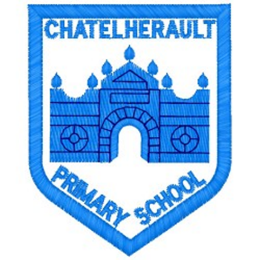 Pupil GroupsGroup: Maths  Date: 24.11.21Attendees:Leo Campbell, Caitlin Leiper, Connor Watson, Darcy Queen, Lewis McQuade, Ollie Spence, Jordan Lefeuvre, Max Cassidy, Riley Sandilands, Emelia Sandilands and Mrs Bear (minute taker). Points from previous meeting:Lunch time club – Mrs Bear has still to discuss with Mr O’Neill.Main discussion points from today:Welcome to the Maths GroupWe discussed the article of the month (42) and all children were aware of it and what it means to themWe discussed learning maths outdoors and what we could do to promote it. We decided to make posters of ideas of different activities, especially using the woods. Darcy suggested making a times table hopscotch game in the playground.Jordan suggested using different natural materials from the woods to make maths/number games. Focus Article:Article 42 – Every child has the right to know their rights.Action Points: Children to display posters around the school to promote learning maths outdoors. 